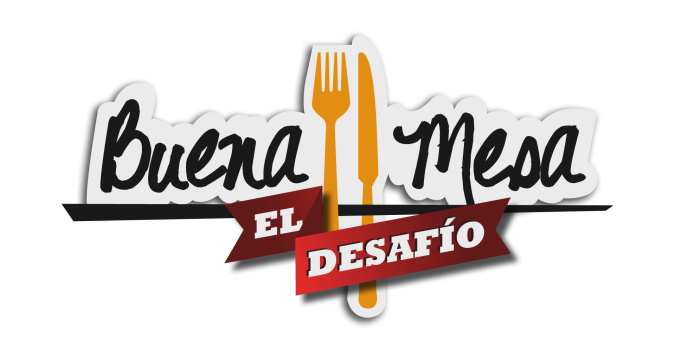 Ficha TécnicaNombre completo :RUT :Teléfono :Edad :Sexo :Estado civil :Fecha de nacimiento :Dirección :Comuna :Región :E-mail :Dirección de Facebook o similar :Enseñanza Básica :Enseñanza Media :Enseñanza Superior :¿Estudias actualmente? (carrera):¿Trabajas actualmente? :¿Has participado de algún programa de TV anteriormente?¿Cuál?¿Cuáles son los motivos para entrar al programa?¿Cuál es tu plato favorito?